	Провели: Михадова Р.М.Меретукова Н.Н.Муз.руководитель: Хачемизова Д.З.а.Хакуринохабль, 2018гДействующие лица:ВедущийДед Мороз	Роли исполняют взрослыеБаба ЯгаСнегурочкаБуратино	Роли исполняют детиЕлкаПод веселую музыку заходят дети, встают около ёлки.Ведущая: Все, ребята, проходите Да на елку поглядите.Вот пришла, ребята, ёлкаК нам на праздник в детский сад.Огоньков, игрушек сколько!Как красив её наряд!Ведущая: С новым годом поздравляю,Пусть придёт веселье к нам.Счастья, радости желаюВсем ребятам и гостям.1. Дэнэф: Здравствуй, ёлка. Как красивоТы огни свои зажгла.Сколько ты детей счастливыхВ зал сегодня позвала!2. Ц.Самира: Вот как ёлка нарядиласьИ пришла к нам в детский сад.А под ёлкой, посмотрите,Много птичек и зверят.3. Амирина: Новый год стучится в двериС песней, сказкою, добром.Каждый нынче в чудо веритЖдет подарков в каждый дом.4. П.Мадина: Возле ёлочки сегодняРаздаются голоса:«Здравствуй, праздник новогодний,Здравствуй, ёлочка – краса!»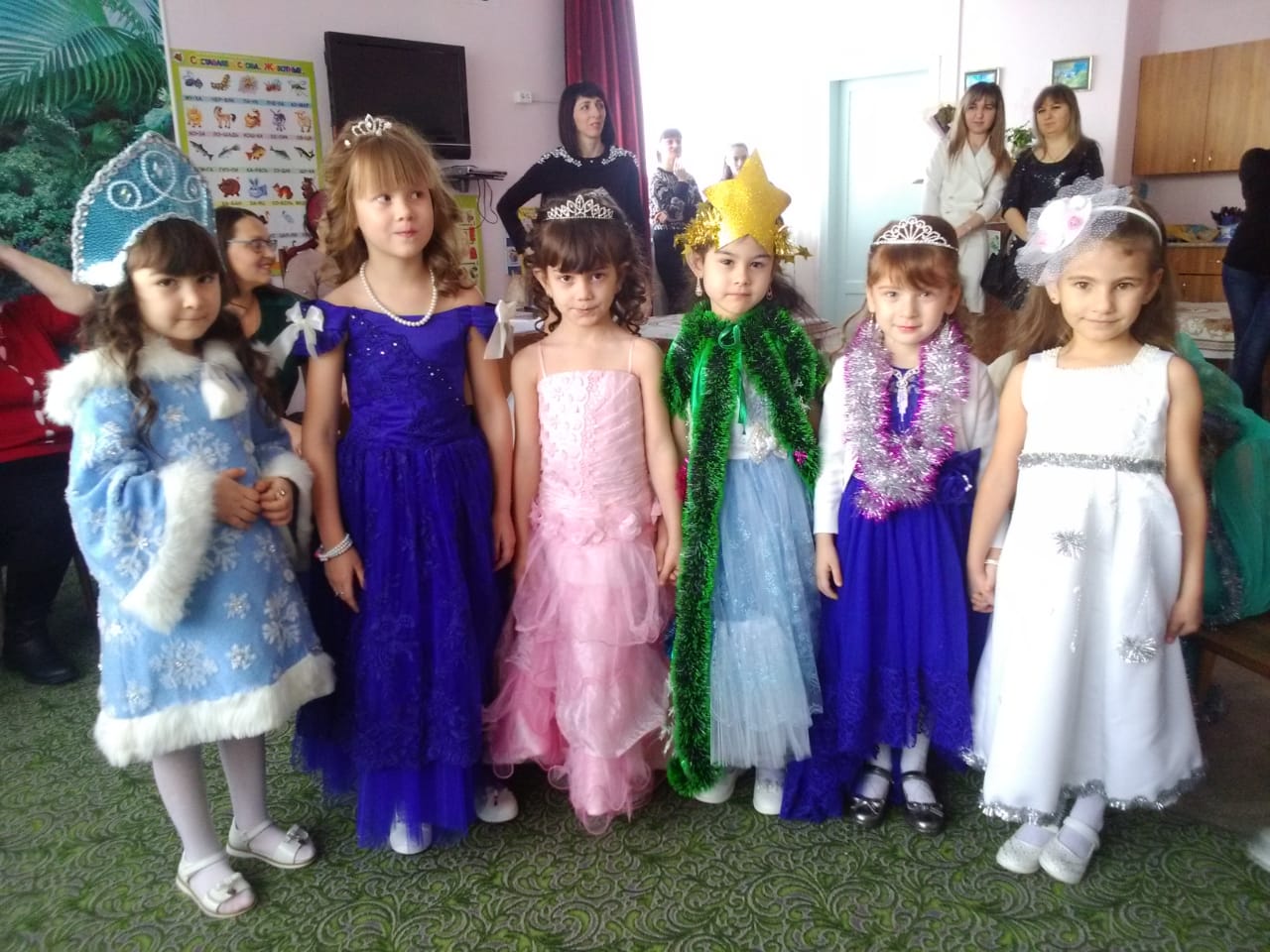 Исполняется песня «Возле елочки».1. Возле елочки зеленой Мы заводим хороводВозле елочки зеленой Вместе встретим Новый год!Припев:Ах какая красота!Наша елочка густа!Мы похлопаем в ладошкиИ покружимся немножко!2. Нашей елочке все вместеПропоем мы дружно песни.Будем весело плясать,Не устанем повторять.Припев:Ах какая красота!Наша елочка густа!Мы похлопаем в ладошкиИ покружимся немножко!3. Скоро к нам придет нарядныйБородатый Дед Мороз.Принесет подарки детям,Будет нас смешить до слез.Припев: Ведущая: Всех поздравляем с Новым годом!Желаем счастья вам, друзьяМы праздник встретим хороводомВеселье, радость не тоя.5. Шов.Дарина:  Новый год, как в сказкеПолным полно чудесСпешат на поезд елки,Покинув зимний лес.Подмигивают звезды и водят хоровод,И все это случается под Новый год!Смешинки, как снежинки, кружась летят, летят.6. Динара: Пришли мы к елочке наряднойТак долго ждали встречи с ней.Давайте за руки возьмемсяНачнем наш праздник поскорей.7. Зарианна. Новый год! Новый год!Музыка плясать зовет!Пусть кружится возле елкиНовогодний хоровод.8. Суанда:  Зима проказница идет, холодСтужу нам несетК детям будь зима добрейНе морозь, зима, людей!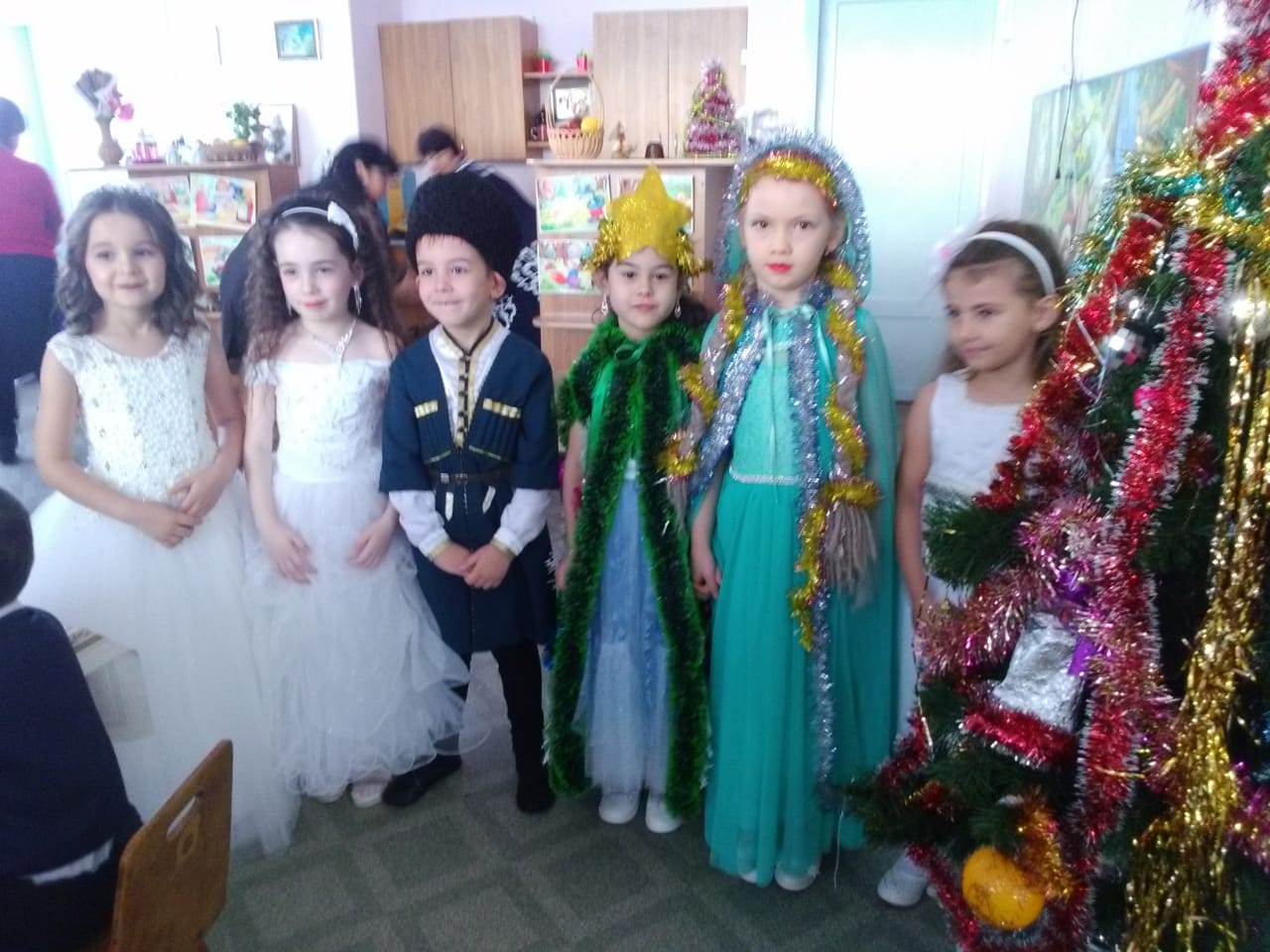 Исп. Песня «Дни короче»1. Дни короче, вечер рано настаёт,
Незаметно реки покрывает лёд.
И вьюги голос слышен,
И снег лежит на крышах, -
Новый год идёт!
Песни новогодние метель поёт,
За окном снежинки водят хоровод.
Огни на ёлках светят,
И радуются дети, -
Новый год идёт!
Припев: 
Новый год к нам идёт,
И все мы верим,
Что чудеса опять произойдут.
Новый год настаёт –
Откройте двери!
Ведь он приходит лишь туда, где его ждут.
2. Пусть обилие сомнений и невзгод
Уходящий год с собою заберёт.
И пусть под снегом белым
Он скроет все проблемы,
Новый год идёт!
Праздник отмечая, знаем наперёд,
Что грядущий год нам счастье принесёт.
Исполнятся желанья,
Свершатся ожиданья,
Новый год идёт!
Припев:  (После песни дети садятся)Ведущая: Представьте-ка, ребята,Что мы сейчас в лесу.Вот зимняя полянка,Вот ёлочка в снегу.(Появляется девочка Елочка)А чей же на полянкеЗдесь голосок звенит?Да это к нам, ребята,Снегурочка спешит.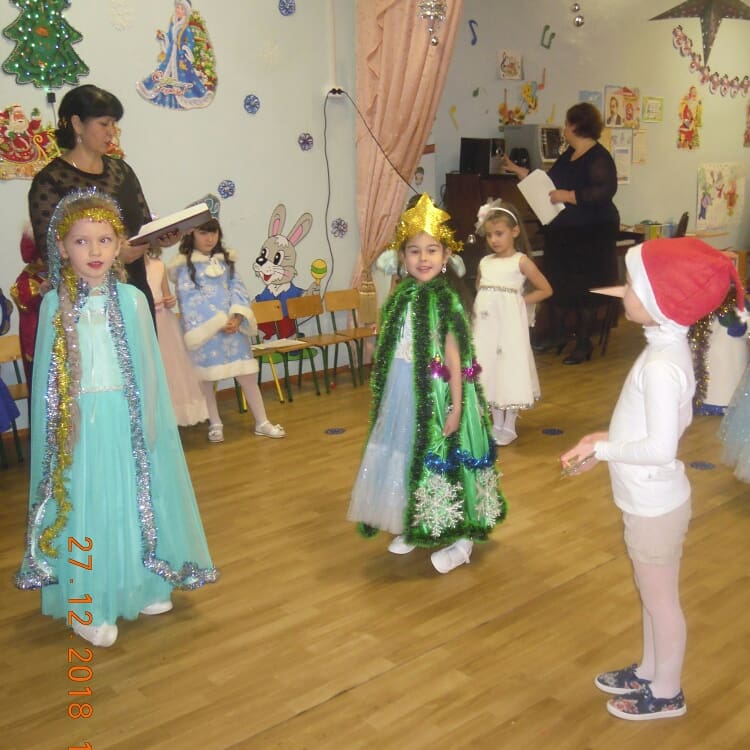 (Появляется Снегурочка, с ней Буратино)Снегурочка - Залина: Здравствуй, белая полянка,От Снегурочки привет!Побывал здесь спозаранку Дед Мороз, мой милый дед.А нынче приказал онСпешить мне в детский садМальчишку БуратиноДоставь для ребят.И ключ волшебный золотойДостал мой милый дед.В этом ключике волшебномНаходится секрет. Буратино-Муртаз: Был поленом, стал мальчишкойЗамечательным парнишкойЭто очень хорошо,Даже очень хорошо.Снегурочка:  Буратино, не вертисьВот шалун, остановисьГде твой ключик золотой?Буратино: Он всегда, везде со мной.Снегурочка: Ключик ты побереги,Не теряй его в пути.Этим ключиком сегодня.Буратино: В яркий праздник новогоднийВ наш счастливый Новый годЕлку Дед Мороз зажжет.(Из-за елки)Ёлка - Аида: Я зажечься буду радаНа радость милой детворе,Чтоб засияли все игрушки,И ветки были в серебре;Чтоб счастье, радость и весельеПринес ребятам Новый год;Чтоб вместе с Дедушкой МорозомВсе дети встали в хоровод.Вы поспешите - ка, друзья,И задерживаться вам нельзя!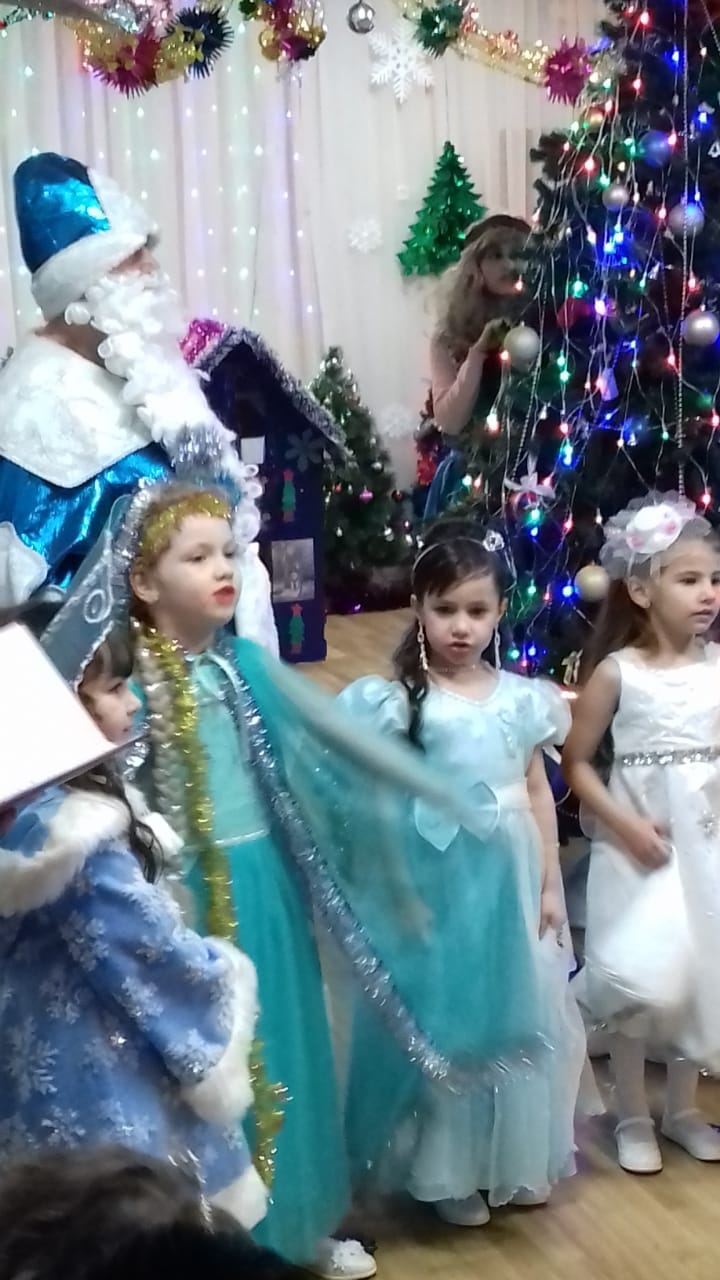 (Снегурочка и Буратино убегает за елку. Появляется Баба Яга)Баба Яга: Сколько снегу намело!Лезть по снегу тяжело.Сяду здесь вот, посижуДа Снегурку подожду (садится).Буратино украду,Ключ волшебный украду,И тогда лесная ёлка,Ёлка – колкая иголкаНе зажжется огонькамиНикогда в саду!Притворюсь - ка доброю ЯгоюКто узнает здесь меня?Тихо, кажется, идутНу-ка, спрячусь я вот тут.(Баба Яга прячется за елкой. Выходит Буратино и Снегурочка)Буратино: Устал, идти я не могу.Снегурочка: Ну, давай-ка помогу.Буратино: Ой, в лесу темно так сталоИ дорожка вдруг пропалаЗвездочки на небе скрылисьМы с тобою заблудились.     (плачет)Баба Яга: Кто же тут так громко плачет?Снегурочка: Ой, Яга сюда к нам скачет.!Баба Яга: Я – Яга совсем не злая, я, как бабушка родная,Накормлю вас, напою. А потом и отпущу.Буратино: Может впрямь она не злаяИ поможет нам в путиВедь одним с тобой СнегуркаНам дороги не найти.(Баба Яга поет песню, Снегурочка и Буратино засыпают)Баба Яга: Все уснули, пусть поспят(Баба Яга щупает Буратино)Где тут ключик? Где же где?Не отыщешь в темноте.Ладно, я пойду, вздремлюКлючик после отыщу.(Баба Яга ложится около елки)Ёлка - Аида: Про меня Яга забыла, что помочь друзьям смогу я.Разбужу я БуратиноСо снегуркой уведу я.Есть на ветках на моих маленький звоночек,Разбуди-ка ты Снегурку, помоги дружочек.(Тихо звенит колокольчик)Нет, не слышат. Как же быть? Кто поможет позвонить?Ведущая: Ёлка, мы тебе поможем, позвеним в звоночек тоже.(Дети берут под стульчиками колокольчики)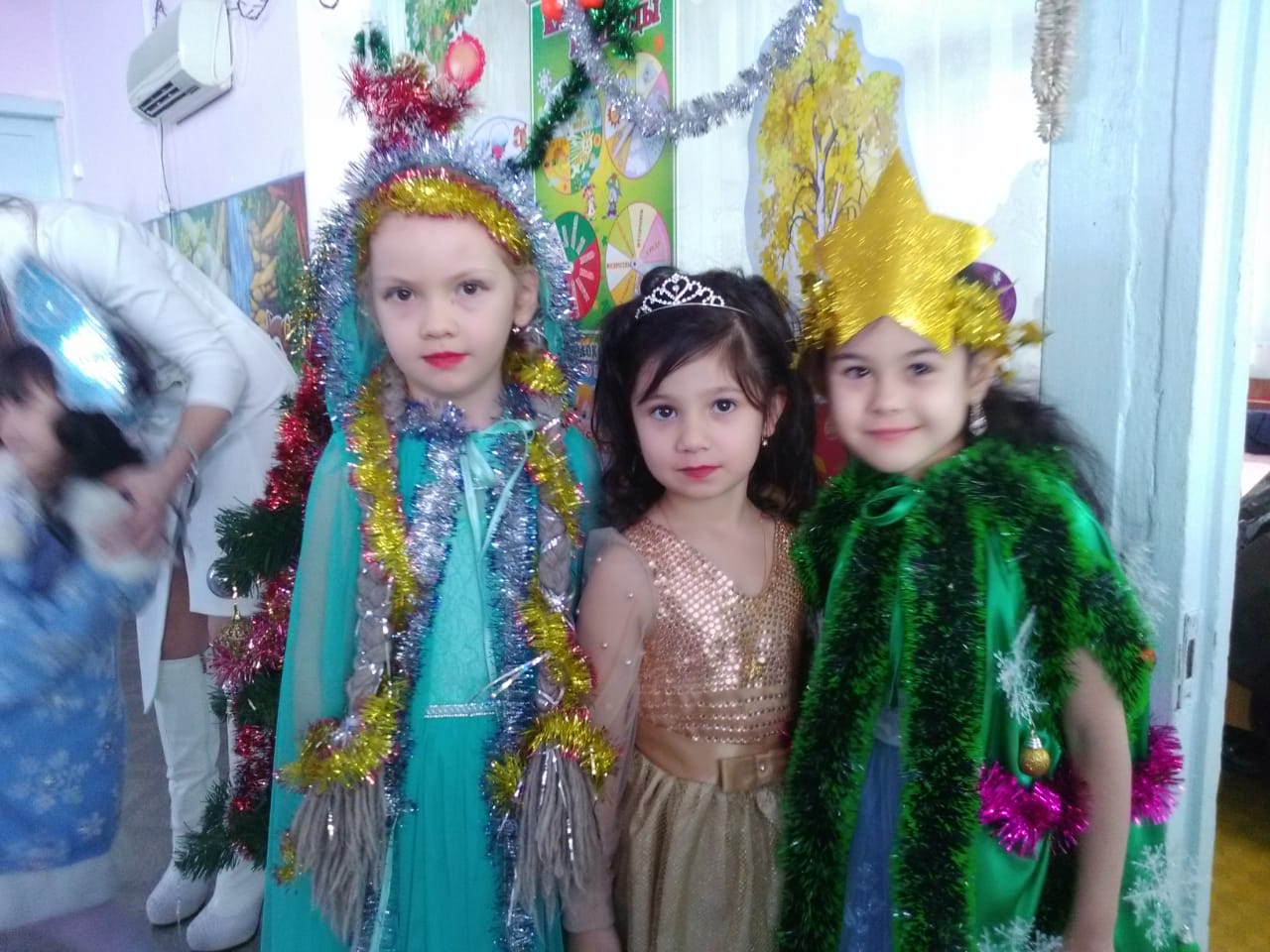 Елка: Колокольчики, звенитеВы Снегурочку будите      (все звенят)Вот Снегурочка, проснуласьПодтянулась, улыбнулась.(Снегурочка выполняет все по тексту)Снегурочка: Буратино, хватит спатьНадо в сад скорей бежать(Буратино просыпается)Елка: Ты, Снегурочка, бегиБуратино берегиКлючик ты не потеряйИ морозу передайЗа Ягой я посмотрюНадо будет, усыплюУколю ее ветвямиЧтоб не гналась за вами. ( Снегурка и Буратино бегут вокруг елки. Яга просыпается, бежит и колется от елку)Баба Яга: У, противная, колючая!Елка: Получай-ка Бабка взбучку.Баба Яга: Ой, прошу я не колисьОтцепись ты, отцеписьМне не ключ, не БуратиноНи Снегурка, не нужны.Новый год, встречать я будуУ себя одна.В лес, я лучше заберусьБольше здесь не появлюсь.         (убегает)(Дети становятся)Снегурочка: Мы с Буратино в сад пришлиИ ключ волшебный принеслиВ гости Дедушку мы ждемВсе его, мы позовемДети: Дед Мороз! Дед Мороз! (входит Дед Мороз)Дед Мороз: Дед Мороз, я вот такойС длинной белой бородой.Много игр и шуток знаюНовый год с детьми встречаюЯ вас дети, поздравляюСчастья вам, добра желаюЧтоб всегда звенел ваш смехС Новым годом всех, всех, всех.Где же мой подарок детямКлюч красивый с волшебством?Дед Мороз:	Наша елка зажигайся!!Снегурочка:Буратино: Разноцветными огоньками.(Зажигают огни на елке)Дед Мороз: Становитесь – кА, ребяткиПоскорее в хороводПесней, пляской и весельемВстретим с вами Новый год.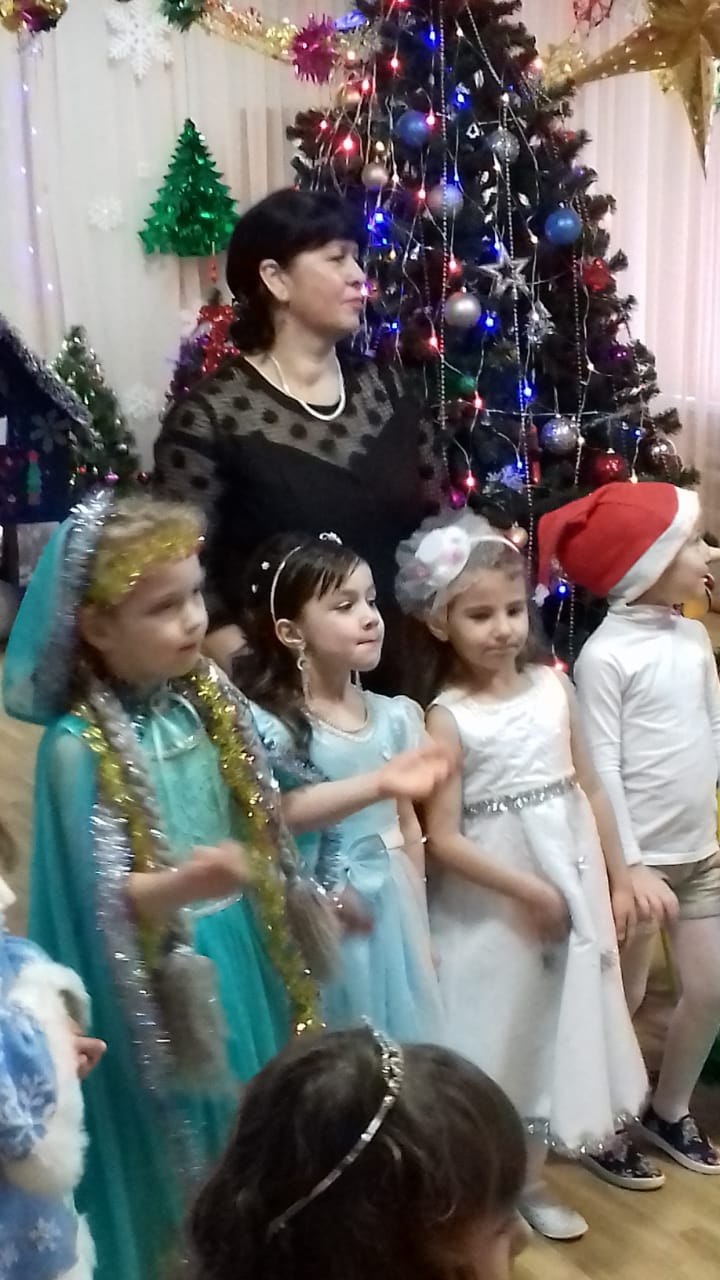 Исп. Песня «Дед Мороз»1. Шагает Дед Мороз веселый в детский сад.Сегодня праздник новогодний у ребят.Давайте за руки возьмемся поскорейИ в хороводе запоем мы веселей!Припев:Дед Мороз! Дед Мороз!Шапка, рукавичкиБорода и красный нос,Снежные реснички.2. У елки праздничной танцуем и поем.И в декабре зимой его мы очень ждем.Приносит он подарки всем до одного.Хоть знаем, что живет он в сказке ждем его!Припев:Дед Мороз! Дед Мороз!Шапка, рукавичкиБорода и красный нос,      Снежные реснички.Ведущая: Отдохни, Дедушка Мороз!Отдохни, а ребята почитают стихи.9. С.Джанета:  Дед Мороз прислал нам елкуОгоньки на ней зажегИ блестят на ней иголкиА на веточках снежок.10. Алихан: Мы с тобой Дед МорозРады повстречаться,Хорошо бы круглый годПраздник не кончался.11. К.Самия: Будем весело плясать,Будем песни распевать,Чтоб елка захотелаВ гости к нам тушить  опять.12. Елизавета: Здравствуй елка! Праздник славныйЗдравствуй, песня, звонкий смехТот сегодня самый главныйКто смеется громче всех.13. Х.Самир: Все поют и веселятсяВодят шумный хоровод.Потому что нынче праздник Что за праздник – (Новый год).Исп.песня «Новогодние игрушки»1. Мне однажды летом приснился Новый год.
По зелёным травам Снегурочка плывет.
А ко мне с букетом из ромашек.
Заявился Дедушка Мороз.
И такой он мне ларец волшебный преподнёс. 
Припев:Новогодние игрушки, свечи и хлопушки в нём,
А весёлые зверюшки мой перевернули дом.
Завели весёлый хоровод,
До чего смешён лесной народ.
И не верилось, что всё пройдёт сказочным сном.2. Всё уносит время исчез нежданный сон.
Но порою снова ко мне приходит он.
И однажды средь вещей забытых,
Я случайно подняла ларец-
Значит сказке новогодней летней не конец.Припев: Дед Мороз:  Ну, а я для вас, ребяткиПриготовил здесь загадки.1. Без рук, без топорища Построен мостище.  (Лед)2. Бегут полозки Задрав носки .  (Лыжи)3. Две сестренки, две плетенкиИз овечей шерсти тонкойКак гулять – так надевадьЧтоб не мерзли пять да пять.   (Рукавички)4. Все поют и веселятсяВодят шумный  хоровод.Потому-что нынче праздникЧто за праздник  (Новый год)5. Что за звездочки сквозныеНа пальто и на платкеВсе сквозные  - вырезныеА возьмешь – вода в руке.  (Снежинки)Ведущая: Дедушка Мороз, а теперь девочки станцуют для вас «Танец Снежинок»Исп. «Танец Снежинок»Дед Мороз: Ну, спасибо вам, ребятки. А теперь давайте поиграем. Игра «Сугробы, сосульки и снежинки». Мы мороза не боимся,Мы внимательны во всем,Скажу «Сугробы»  - мы садимся,Скажу «Сосульки» - все встаем,Как скажу «Снежинки» - кружимся,«Елочка» - хлопаем руками.Кто из вас внимательный, мы сейчас узнаем.Ведущая: Дед Мороз, наши дети знают еще много стихов и песен, садись послушай. 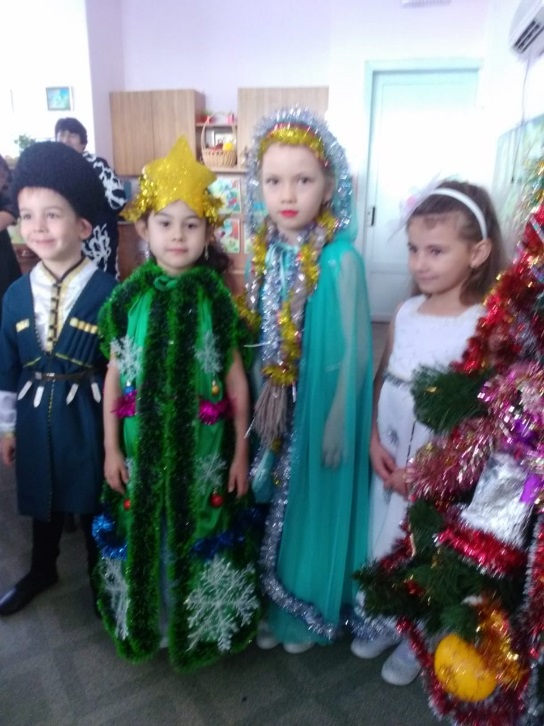 (Частушки)1.Начинаем петь частушки,
Просим не смеяться:
Тут народу очень много –
Можем растеряться.     (М.Дарина)
2. Я на саночки сажусь,
Смело с горочки качусь,
Пусть от снега белая,
Зато такая смелая!      (Амина)
3. Папа мне костюм надел
Человека — паука.
Оглянуться не успел —
Я свисаю с потолка.   (Амир) 
4. Я для Дедушки Мороза —
Много песен разучил.
А как вызвали на сцену,
От волненья всё забыл!   (Ш.Мадина) 
5. Я плясала да плясала
И, плясавши, сбилася..
Дед Мороз такой хороший,
Я в него влюбилася!     (Бэлла)
6. Будем прыгать, как зайчата,
Топать, как медведи.
Пусть порадуются тоже
Нижние соседи!    (Джанета)
7. Мы веселые такие
Утром, вечером и днем,
Потому что мы частушки
Развеселые поём.    (Суанда и Ш.Самира)
8. С Новым годом поздравляем,
Новогодний шлём привет!
Маме с папой пожелаем,
Чтобы жили до ста лет!  (Амирина) 14. Сэтэнай:  Джэхэшъогум  щык1эрак1эуЕлкэм дахэу зыще1этАщ ышъхьапэ, тыгъэ папк1эуЖъогъо плъышъыр къыщеш1эт.15. Гупсана: Орэд чэфым зедгъэ1этэуЕлкэ пашъэхьэм тыкъыщэшъоЛ1ыжъ жэк1эфри зэрахэтэуКъытфытеох тэ 1эгушъо.16. Ислам: Осыр щагум къыщэнэфХьак1эу ти1эр тэ тэгъаш1уИлъэсык1эм тыдэчэфывТянэ-тятэхэм тафэгуш1у.17. Салим: Илъэсык1эу тызхэхьагъэмНыбджэгъуныгъэр дгъэпытэнИлъэсык1эу къытфэсыгъэмТэ гуш1уагъор хэдгъотэн.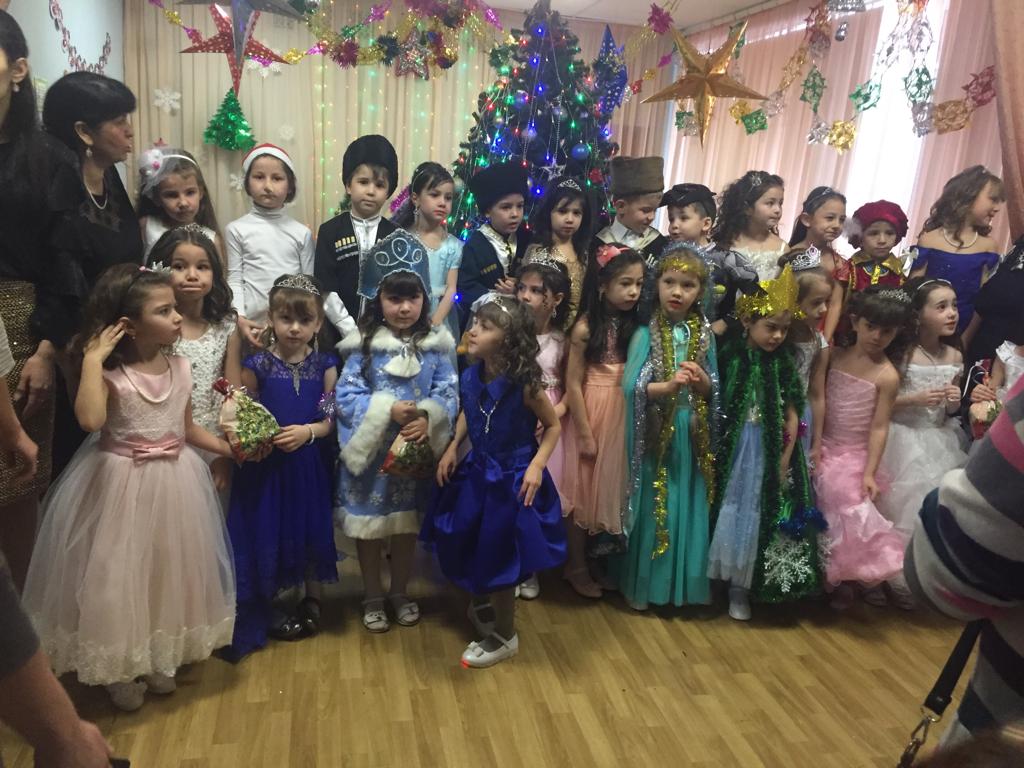 Исп. песня «Илъэсык1эм тыпэгъок1ы»1. Джэголъабэ зэфэшъхьафэуПизэу елкэм пы1ак1агъКуамэ пэпкъэу къыпык1агъ.Припев: Осыр щагум къыщэнэфыХьак1эу ти1эр тэ тэгъаш1уИлъэсык1эм тыдэчэфыТянэ-тятэм тафэгуш1у.2. Илъэсык1эу тызхэхъагъэмНыбджэгъуныгъэр дгъэпытэнИлъэсык1эу къытфэсыгъэмТэ гуш1уагъэр хэдгъотэн.Снегурочка: Дедушка Мороз, ребята пели, играли, стихи рассказывали, ты ничего не забыл для них сделать?Дед Мороз: Ах, какой я забывчивый,Надо же подарки подарить,А они находятся в сундуке,А сундук закрыт на замок.Снегурочка: Так сундук же можно открыть золотым ключиком.Где же мальчик Буратино,Где же ключик золотой?Сундучок, подарков полныйПоскорее нам открой.Буратино открывает ключиком сундук. Дед Мороз и Снегурочка достают из него подарки и вручают детям.